BATMAN: JOKERS ASYLUM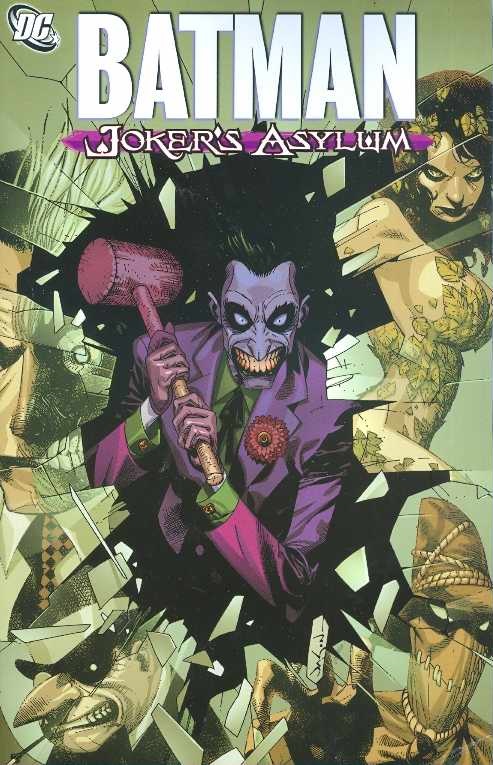 All issues have been collected in 2 trade paperbacks:Batman: Joker’s Asylum (Book One):Joker's Asylum: The JokerJoker's Asylum: PenguinJoker's Asylum: Two-FaceJoker's Asylum: ScarecrowJoker's Asylum: Poison IvyBatman: Joker’s Asylum (Book Two):Joker's Asylum: The RiddlerJoker's Asylum: Harley QuinnJoker's Asylum: ClayfaceJoker's Asylum: Killer CrocJoker's Asylum: Mad Hatter